ПРЕДМЕТ: Појашњење конкурсне документације за извођење радова на изградњи јавне железничке пруге од постојеће пруге Смедерево-Мала Крсна до терминала за расуте и генералне терете Луке Смедерево,прва фаза, број ЈН 26/2017У складу са чланом 63. став 2. и став 3. Закона о јавним набавкама („Службени гласник Републике Србије“, бр. 124/12, 14/15 и 68/15), објављујемо следећи одговор, на питање:Питање број 1: IV УСЛОВИ ЗА УЧЕШЋЕ У ПОСТУПКУ ЈАВНЕ НАБАВКЕ И УПУТСТВО О ДОКАЗИВАЊУ ИСПУЊЕНОСТИ УСЛОВАДа располаже неопходним пословним капацитетом:да је у претходне 3 (три) обрачунске године (2014, 2015 и 2016) закључио најмање један уговор о извођењу радова на изградњи / реконструкцији железничке инфраструктуре у вредности од минимално 600.000.000,00 динара без ПДВ-а.Да ли се  уговор који је потписан пре 2014. године а реализован  у периоду 2014, 2015 и 2016 прихвата као референтан?Одговор на питање број 1:Следи измена конкурсне документације.Питање број 2:Који се курс примењује приликом  прерачунавања вредности уговора који су уговорени у другим валутама?Одговор на питање број 2: Средњи курс НБС на дан закључења Уговора.Питање број 3:У делу доказивања 2. додатни услови 2, Потврде Наручиоца о реализацији закљученог уговора –на његовом обрасцу углавном не  садрже  контакт податке особе за проверу Потврде и изјаву да се Потврда издаје ради учешћа на тендеру и у друге сврхе се не може користити.С обзиром да је обезбеђивање  нових Потврда , на Обрасцу 8, из конкурсне документације, компликован и дуготрајан поступак  молимо за потврду да  ли бисте прихватили Потврде Наручиоца без та два елемента и да ли је могуће контакт податке додати уз Образац 7. конкурсне документације? Следи измена конкурсне документације. Контакт податке особе за проверу Потврде унети у Образац 7. или Образац 8.Одговор на питање број 3:Питање број 4:Да ли је потребно доставити  копију целокупног Уговора о извођењу радова и свих анекса, као доказ  пословног капацитета?  С обзиром да су уговори доста обимни да ли би прихватили копију прве и последње стране као и страна на којима се налазе најбитнији елемени уговора наведени у Потврди Наручиоца?Одговор на питање број 4:Потребно је доставити  копију целокупног Уговора о извођењу радова и свих анекса као доказ  пословног капацитета.Питање број 5: У вези члана 86. став 1. и 11. ЗЈН,да ли ће се предност за  домаће понуђаче у поступку јавне набавке за документације за извођење радова на изградњи јавне железничке пруге од постојеће пруге Смедерево-Мала Крсна до терминала за расуте и генералне терете Луке Смедерево,прва фаза, примењивати на понуђаче из земаља чланица Европске заједнице у складу са Споразумом о стабилизацији и придруживању између Европске заједнице и њихових држава чланица, са једне стране, и Републике Србије са друге стране?Одговор на питање број 5:Предност за  домаће понуђаче у поступку јавне набавке за документације за извођење радова на изградњи јавне железничке пруге од постојеће пруге Смедерево-Мала Крсна до терминала за расуте и генералне терете Луке Смедерево,прва фаза, примењиваће се на понуђаче из земаља чланица Европске заједнице у складу са Споразумом о стабилизацији и придруживању између Европске заједнице и њихових држава чланица, са једне стране, и Републике Србије са друге стране.Питање број 6: У делу доказивања 2. додатни услови,5. Услов/доказ на страни 22 написано је  да техничка опремљеност понуђача може се доказати и уговором о закупу који у прилогу мора имати последњу пописну листу закуподавца или рачун и отпремницу уколико је средство набављено од стране закуподавца након 01.01.2017. године. Питање је да ли су прихватљиви  уговори или предуговори о куповини?Одговор на питање број 6:Прихватљиви  су уговори  о куповини.Питање број 7: У делу доказивања 2. додатни услови,5. Услов/доказ на страни 22 написано је да понуђач располаже Асфалтним пнеуматским  ваљцима од 25t.Да ли је прихватљиво да приложи доказ за Асфалтни пнеуматски  ваљак од 24t, с обзиром да ће имати исти  учинак као захтевани?Одговор на питање број 7:За Асфалтни пнеуматски  ваљак од 24t, потребно је приложити техничку спецификацију којом доказује да је  ефекат исти.Питање број 8: У делу доказивања 2. додатни услови 2, Потврде Наручиоца о реализацији закљученог уговора – на његовом обрасцу треба да садже све тражене елементе као и - изјаву да се Потврда издаје ради учешћа на тендеру и у друге сврхе се не може користити.Одговор на питање број 8:Следи измена конкурсне документације.Питање број 9: Додатни услови, 5. Услов  понуђач располаже траженом  техничком опремом.Техничка опремљеност понуђача може се доказати и уговором о закупу.Да ли  техничка опремљеност понуђача може  да се докаже и уговором о куповини?Одговор на питање број 9:Може се техничка опремљеност понуђача  доказивати  и уговором о куповини.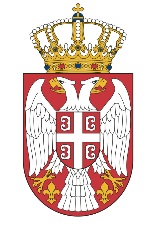 Република СрбијаМИНИСТАРСТВО ГРАЂЕВИНАРСТВА,САОБРАЋАЈА И ИНФРАСТРУКТУРЕБрој: 404-02-111/6/2017-02Датум: 23.10.2017. годинеНемањина 22-26, Београд